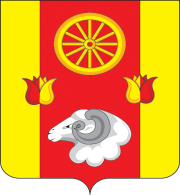 АДМИНИСТРАЦИЯКРАСНОПАРТИЗАНСКОГО  СЕЛЬСКОГО  ПОСЕЛЕНИЯРАСПОРЯЖЕНИЕ11.07.2017 г.                                     п. Краснопартизанский                                       №23О назначении ответственного лица  В целях реализации Указа Президента Российской Федерации от 11.12.2010 №1535 «О дополнительных мерах по обеспечению правопорядка», на основании распоряжения Правительства Ростовской области от 06.07.2016 №255 «О решении постоянно действующего координационного совещания по обеспечению правопорядка в Ростовской области».   1. Назначить Золотареву Екатерину Алексеевну-инспектора по работе с молодежью, культуре, физической культуре и спорту, национальным отношениям:   1.1 ответственной за мониторинг межэтнической обстановки на территории Краснопартизанского сельского поселения;   1.2 ответственной за мониторинг региональных и федеральных СМИ, информационно-коммуникационной сети «Интернет» на предмет выявления материалов, интернет-ресурсов, содержащих экстремистские материалы и призывы к осуществлению экстремистской деятельности, участию в массовых беспорядках, несанкционированных публичных (массовых) мероприятиях, в материалах, информации о проявлении национального и религиозного экстремизма на территории Краснопартизанского сельского поселения.   2. Инспектору по работе с молодежью, культуре, физической культуре и спорту, национальным отношениям (Золотарева Е.А.) в случае выявления материалов, интернет-ресурсов, содержащих экстремистские материалы и призывы к осуществлению экстремистской деятельности, участию в массовых беспорядках, несанкционированных публичных (массовых) мероприятиях, информации о проявлении национального и религиозного экстремизма на территории Краснопартизанского сельского поселения, незамедлительно уведомлять Главу Администрации Краснопартизанского сельского поселения, прокуратуру Ремонтненского района, МО МВД России «Ремонтненский».   3. Контроль за исполнением настоящего распоряжения оставляю за собой.Глава Администрации Краснопартизанского сельского поселения                                        А. А. Петренко